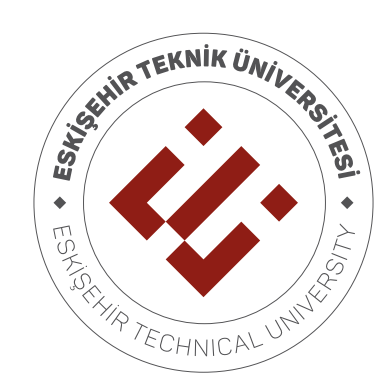 T.C.ESKİŞEHİR TEKNİK ÜNİVERSİTESİPorsuk Meslek YüksekokuluStaj RaporuÖğrencininAdı – Soyadı 		: T.C. Numarası 		: 	Programı		:Eskişehir, ……T.C.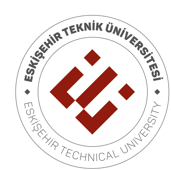 ESKİŞEHİR TEKNİK ÜNİVERSİTESİPORSUK MESLEK YÜKSEKOKULUSTAJ RAPORU İÇ KAPAK SAYFASI ÖĞRENCİNİN								Adı–Soyadı	: …………………………………………………….T.C. Numarası	: …………………………………………………….Programı	: …………………………………………………….Kayıt Yılı 	: …………………………………………………….STAJ YAPILAN KURUM/KURULUŞUNAdı	: ……………………………………………………..Adresi	: ……………………………………………………..Telefon	: ……………………………………………………..Faks	: ……………………………………………………..E-mail	: ……………………………………………………..Stajın Başlangıç Tarihi 	: …………/………/…………Stajın Bitiş Tarihi	: …………/………/…………STAJ YAPILAN KURUM/KURULUŞUN STAJDAN SORUMLU PERSONELİNİNİmza-Mühür	: ……………………………………………………..Unvanı	: ……………………………………………………..Adı–Soyadı 	: …………………………………………………….